1EUR/USD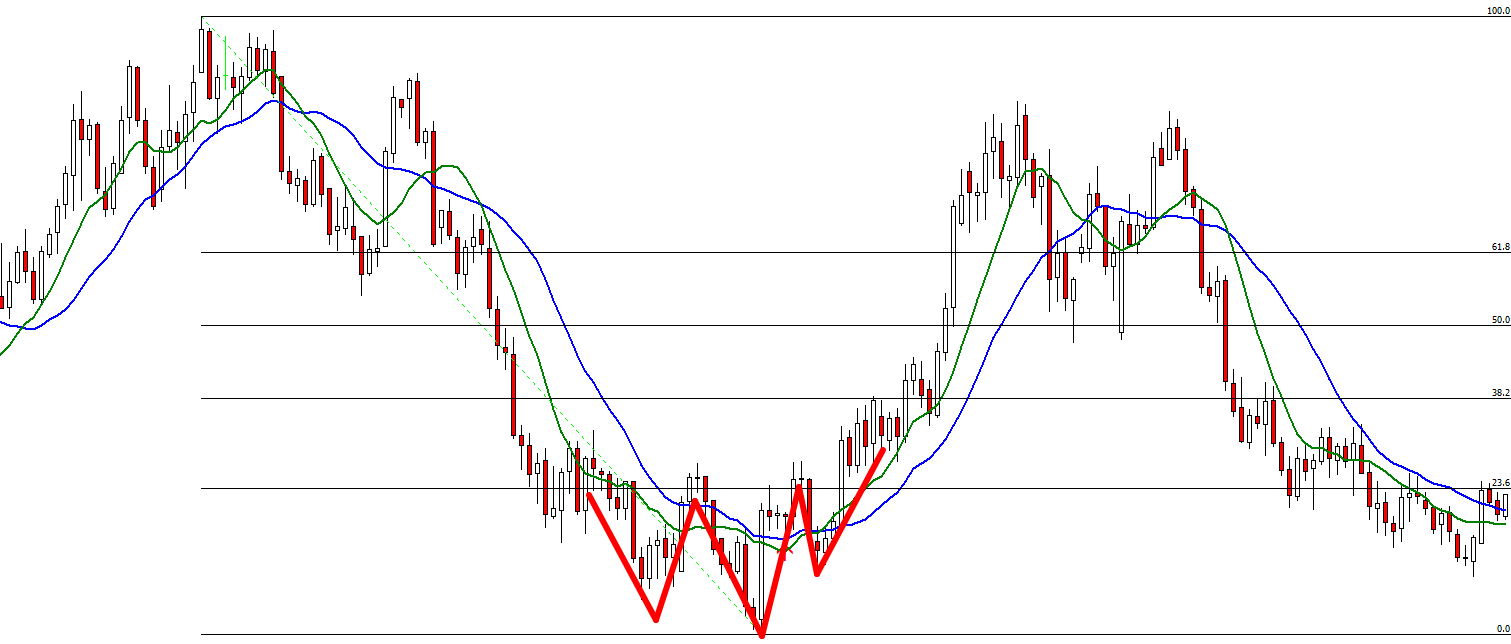 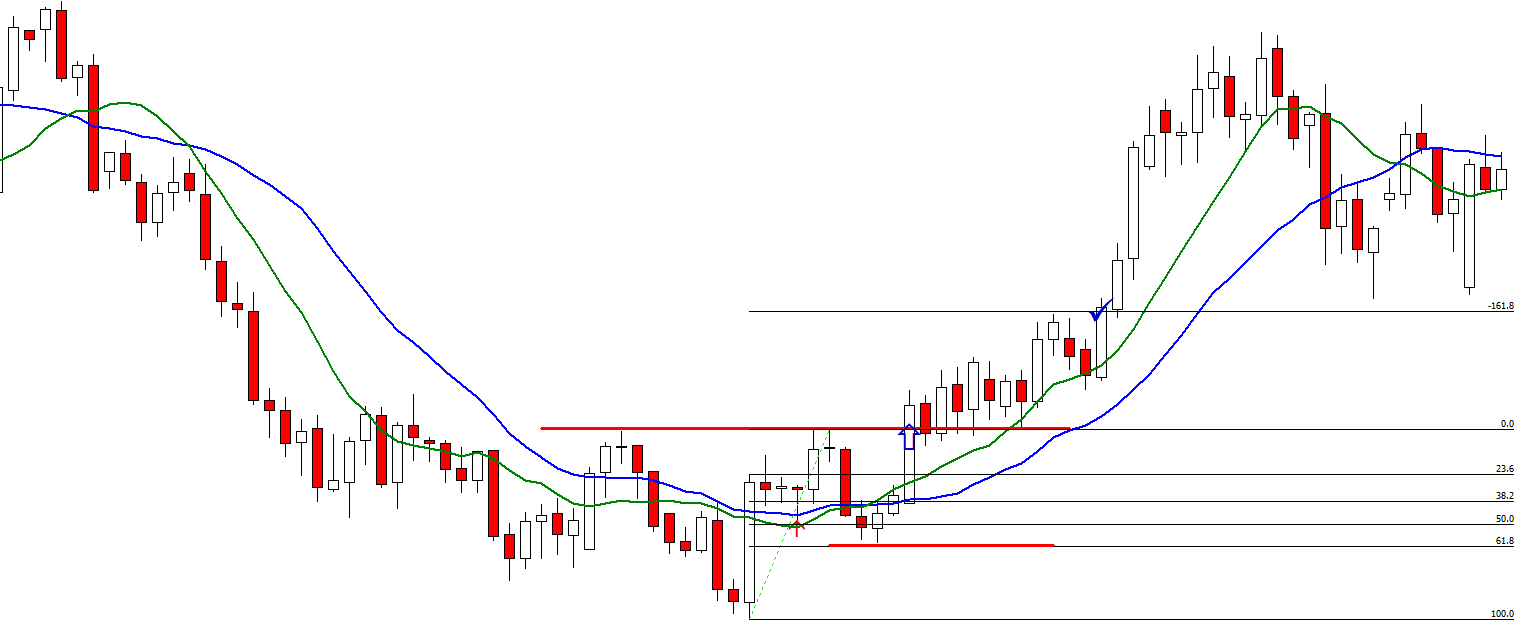 2EUR/USD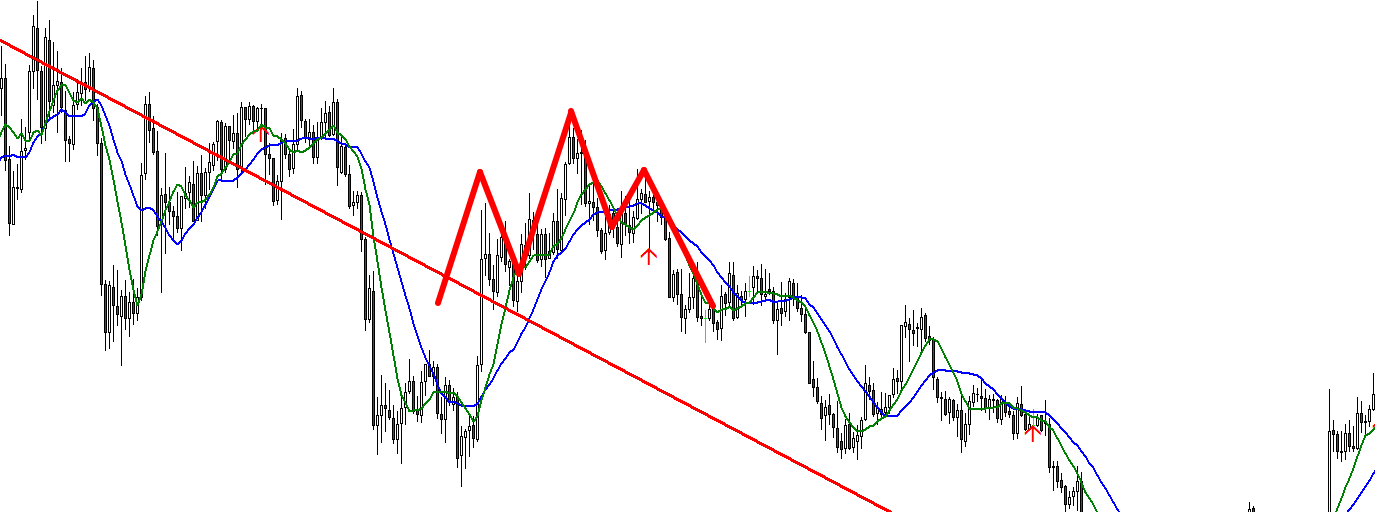 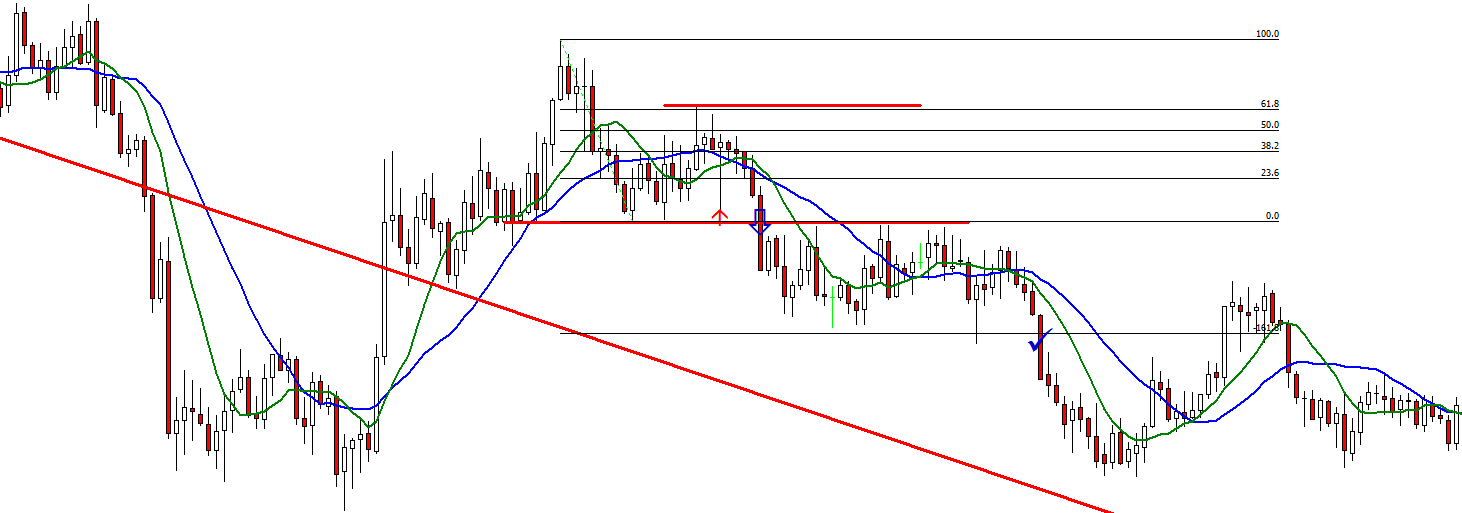 3EUR/USD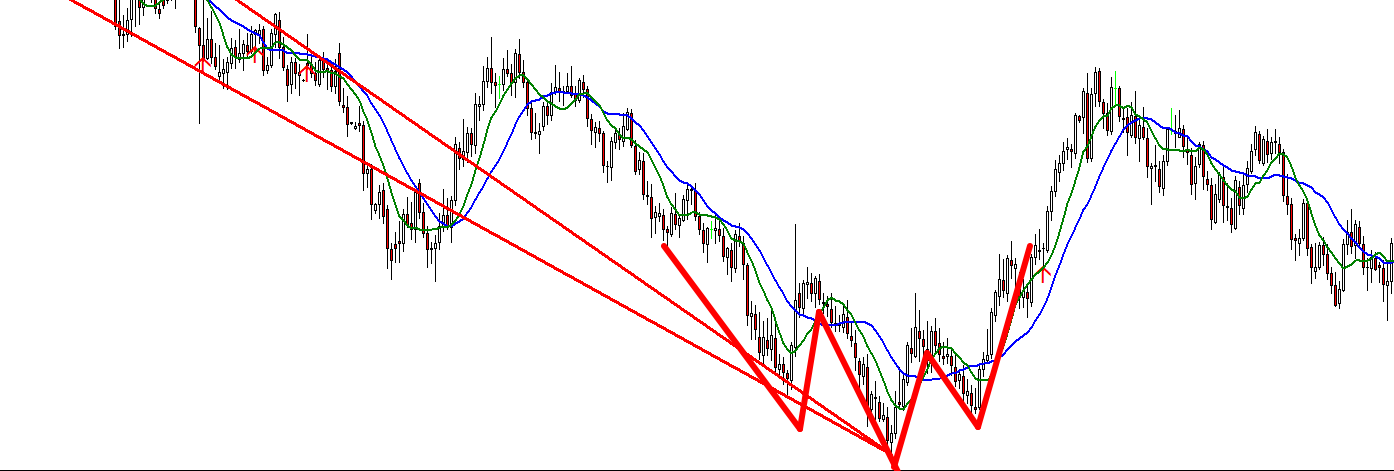 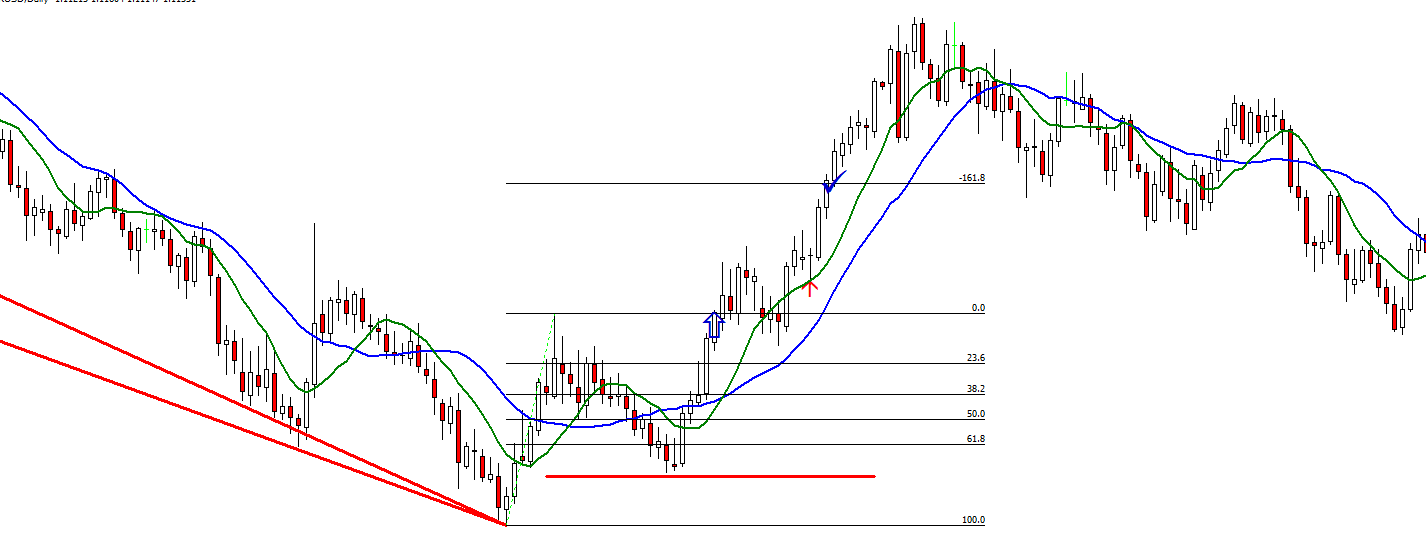 4EUR/USD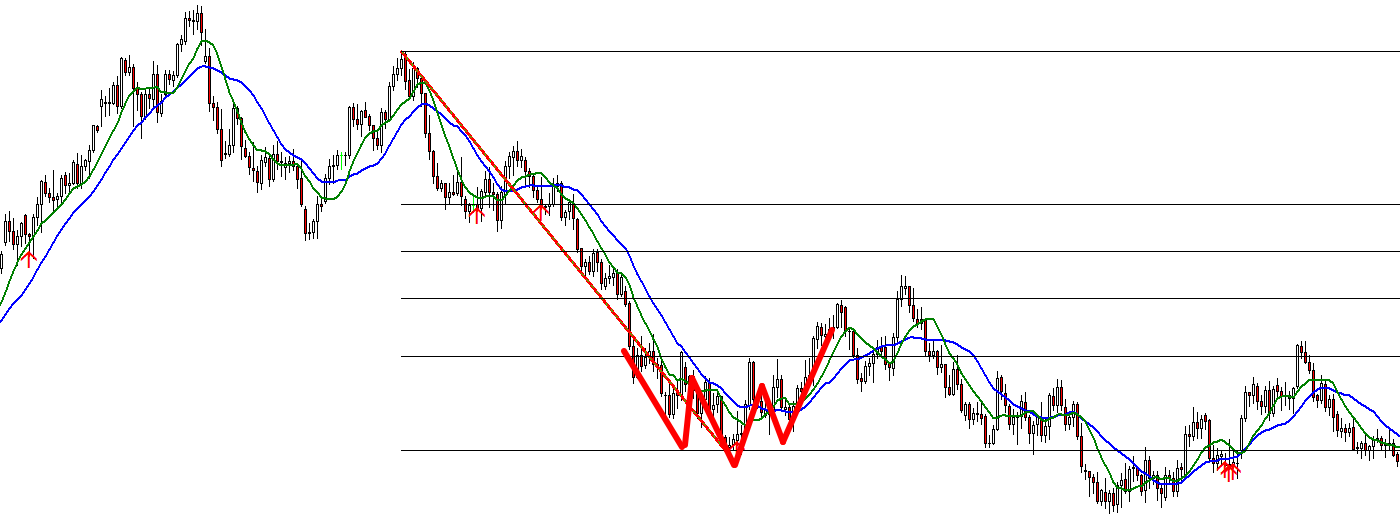 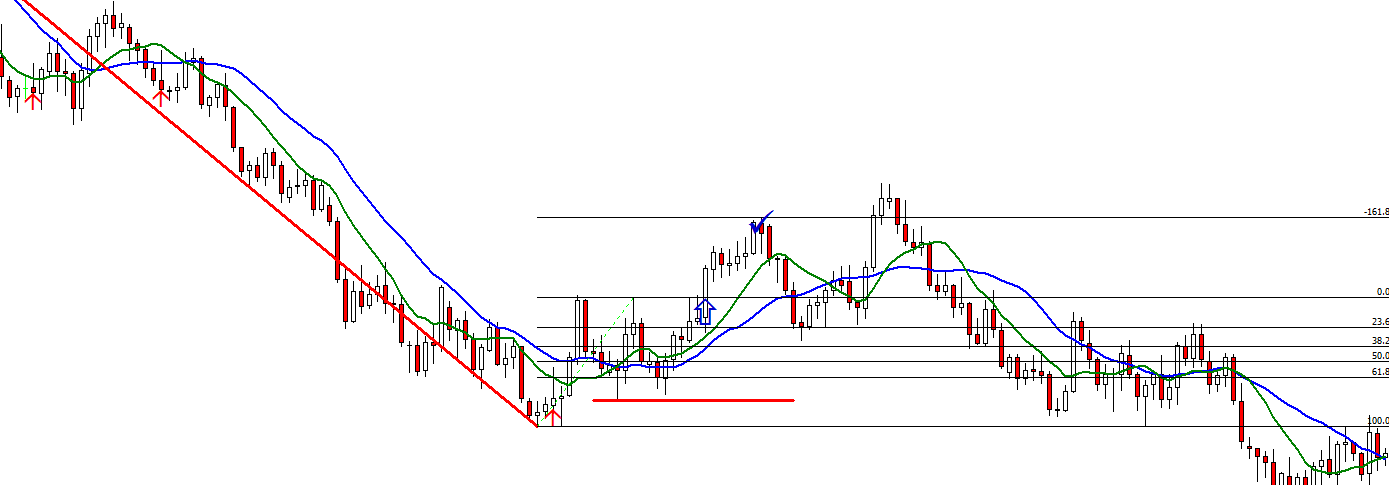 5EUR/USD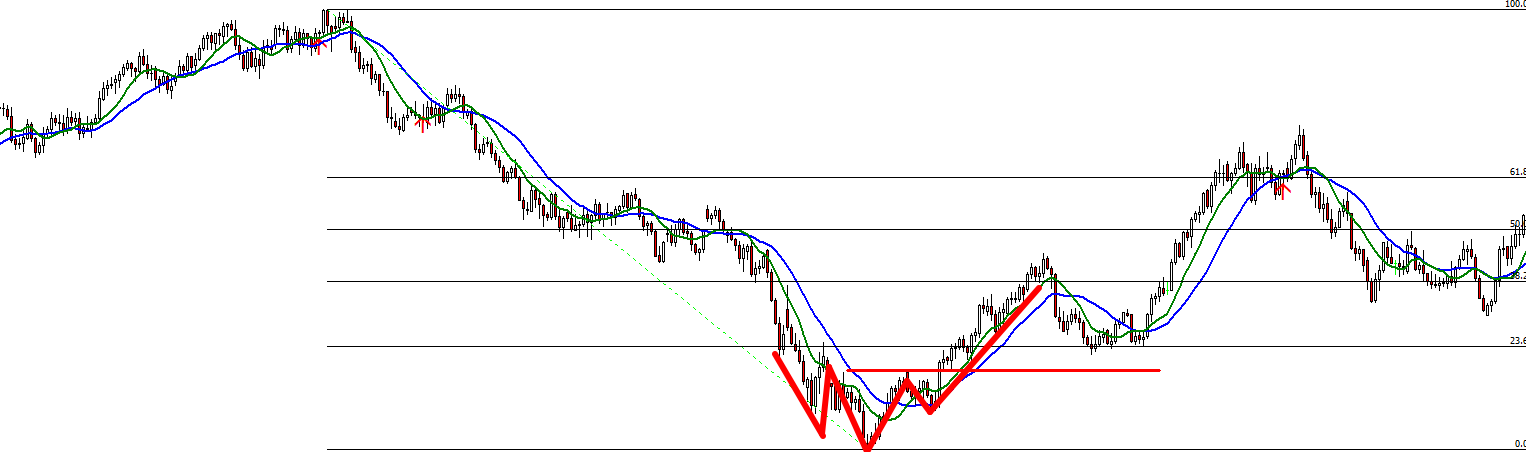 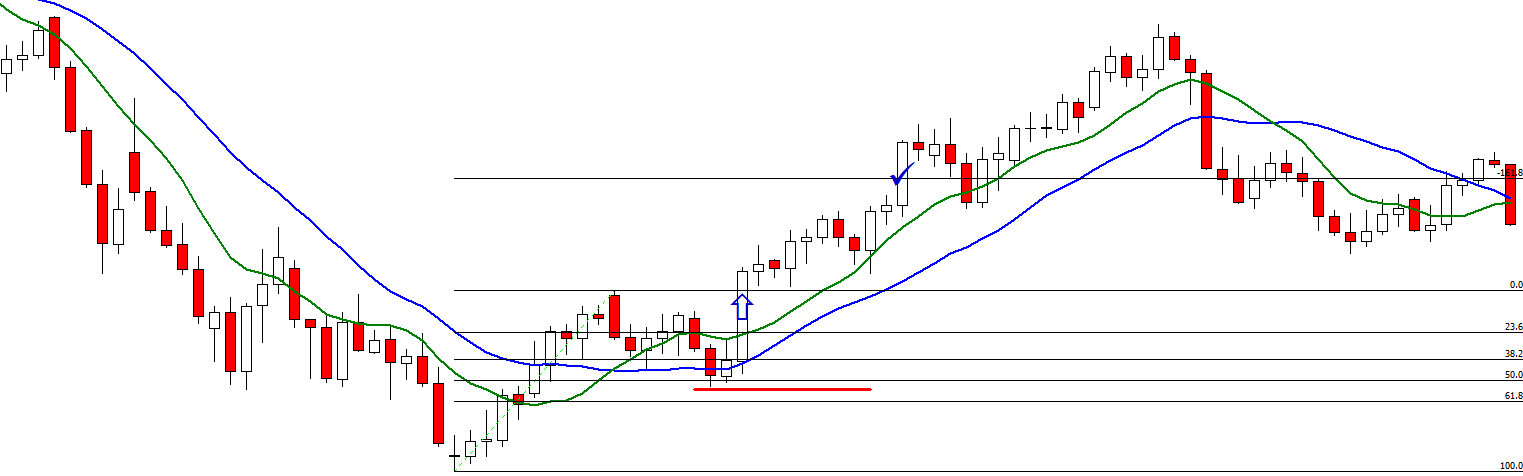 6EUR/USD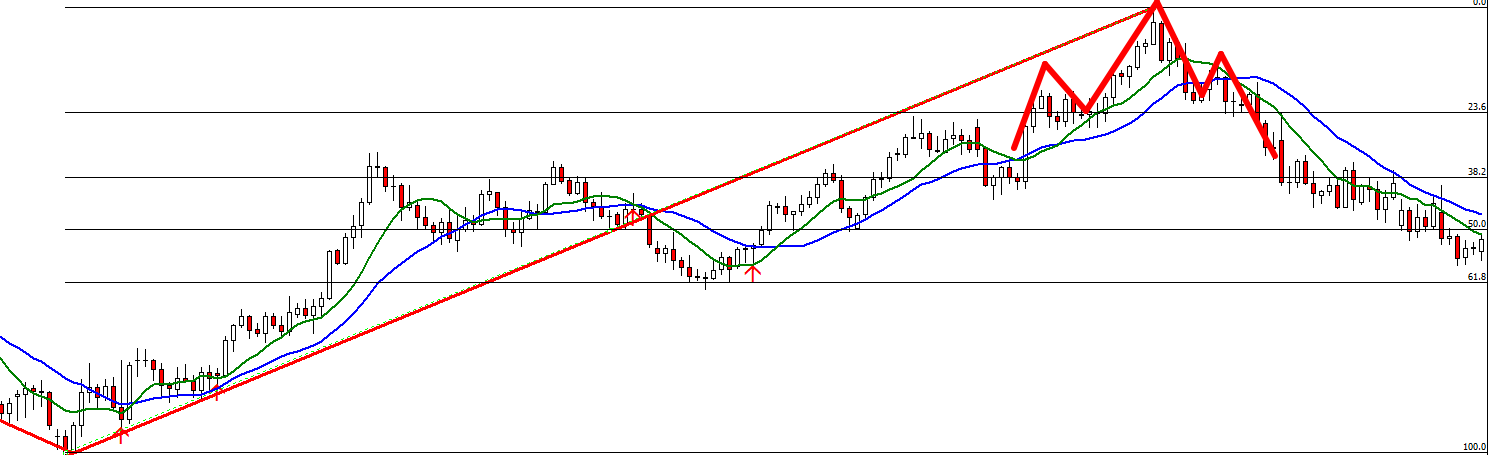 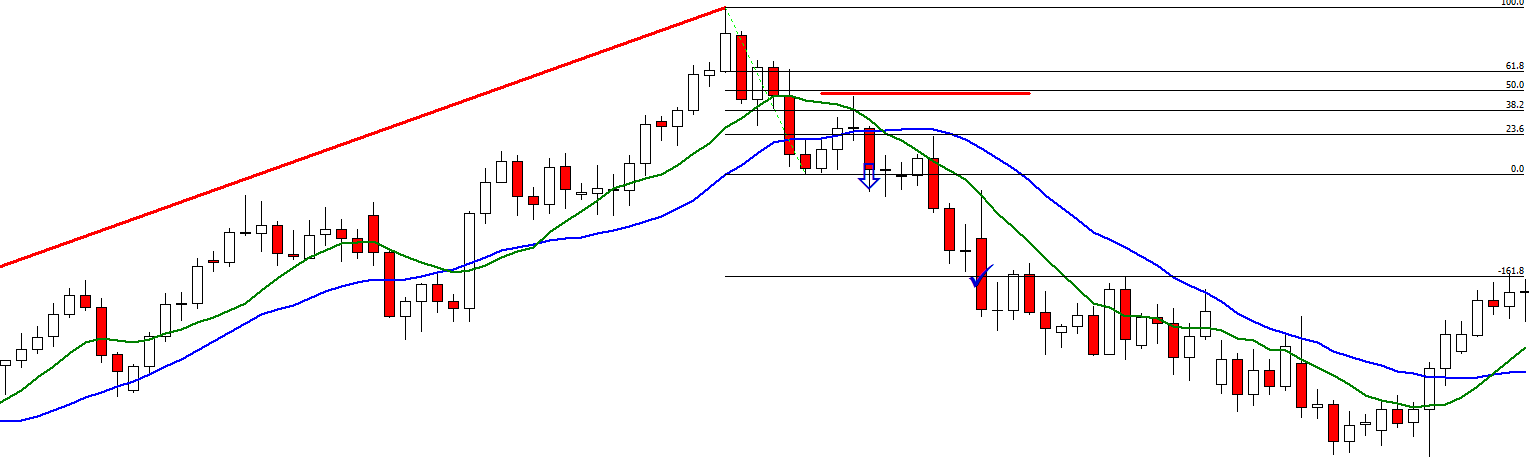 7GBP/USD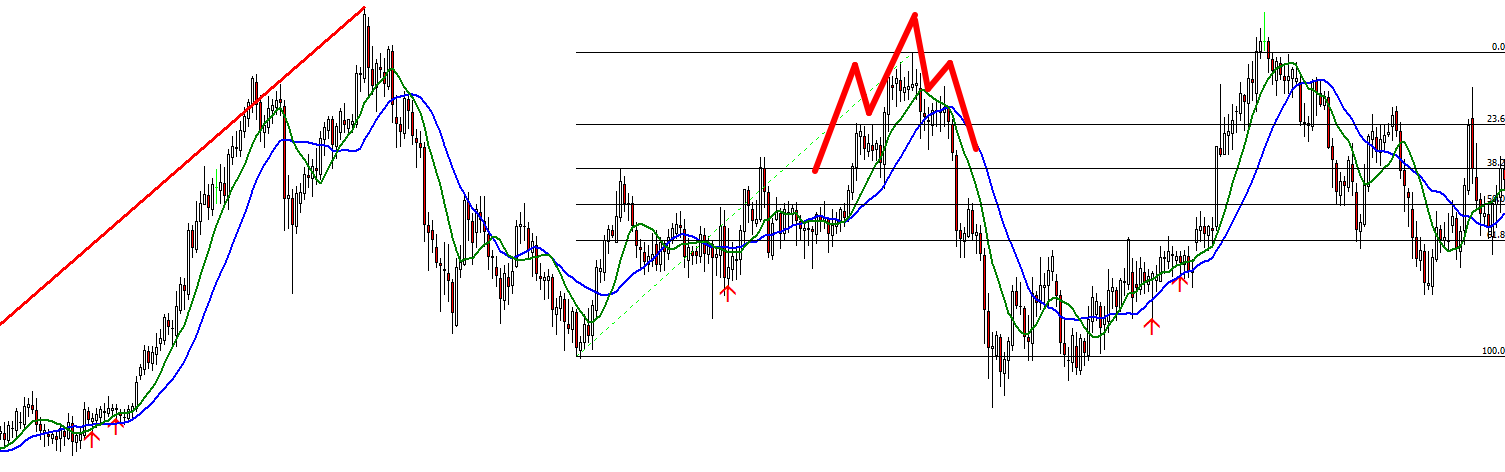 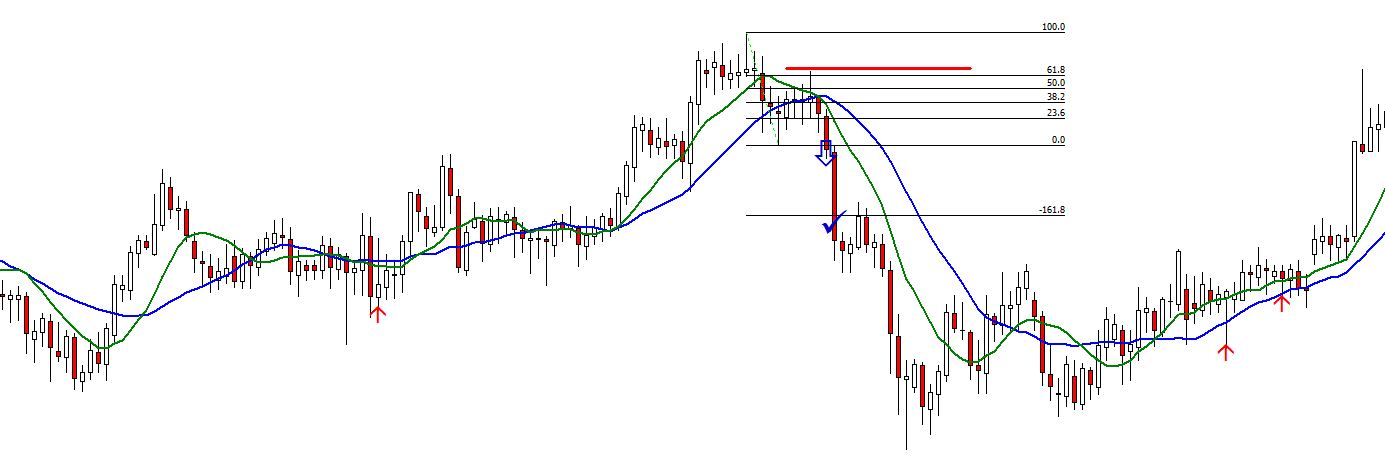 8GBP/USD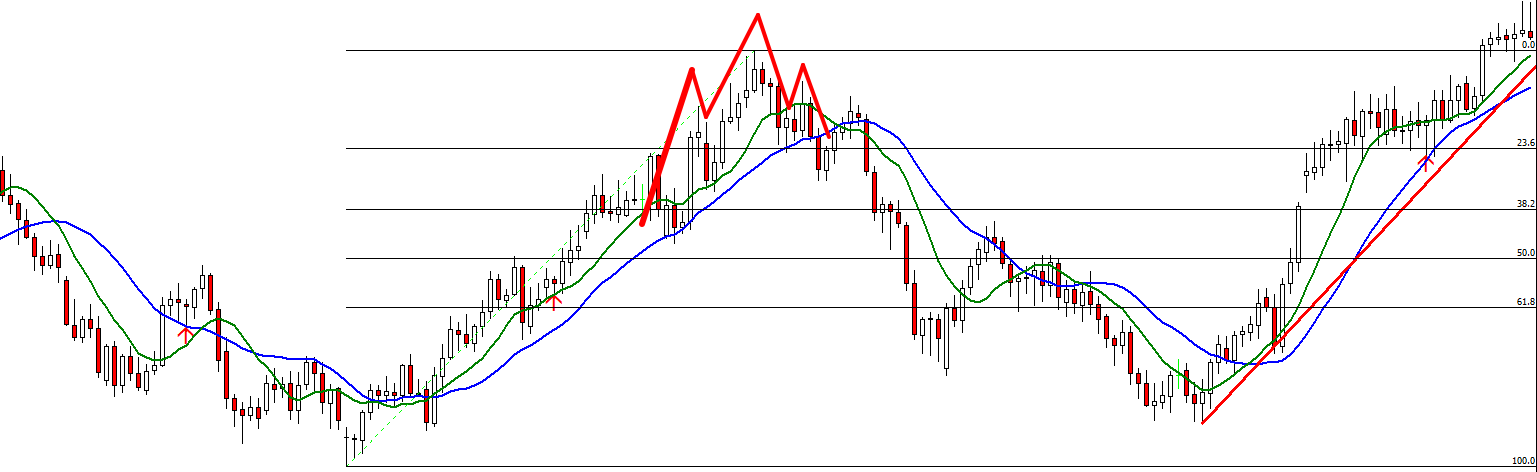 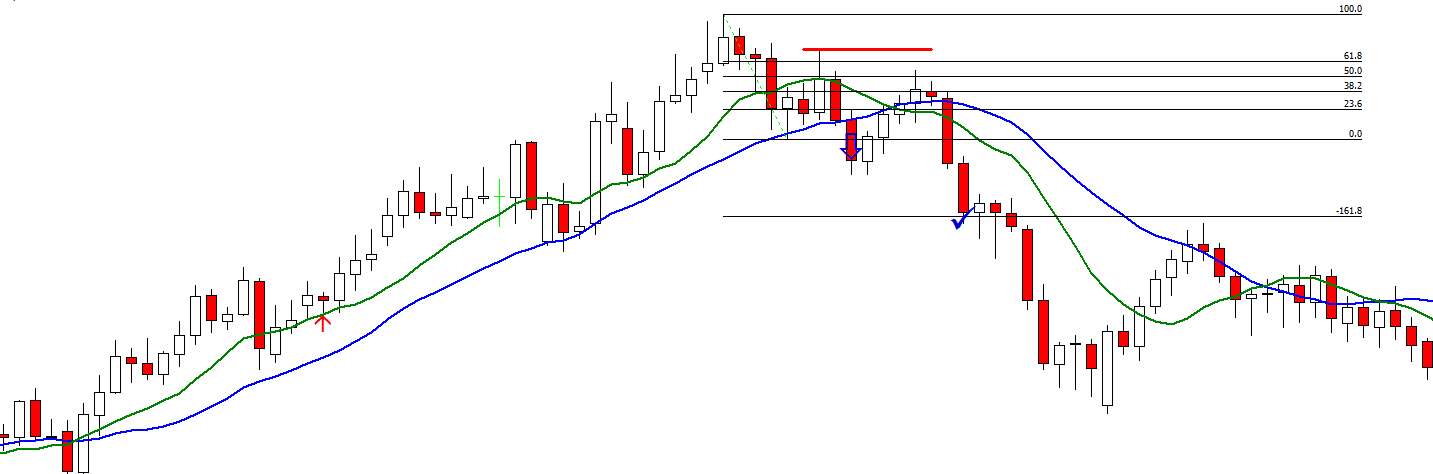 9GBP/USD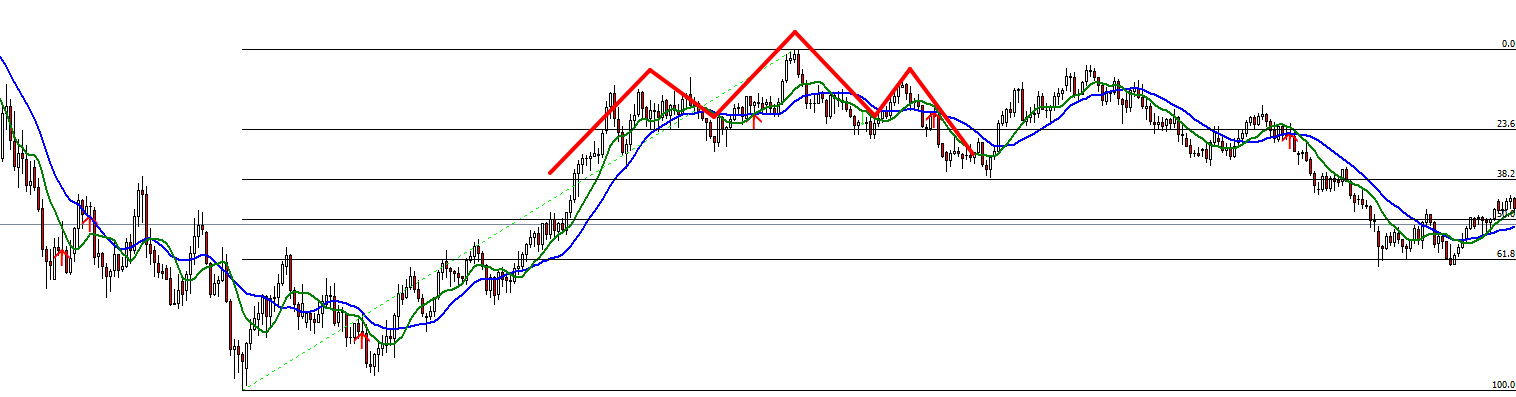 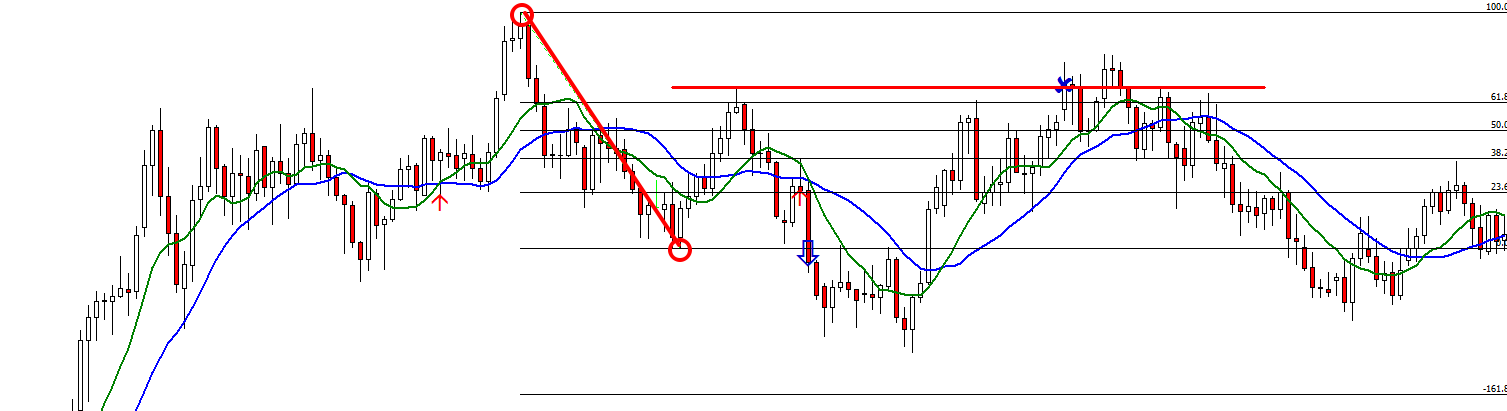 10GBP/USD